Supplemental Figure 1.  System boundary for life cycle assessment of hemodialysis.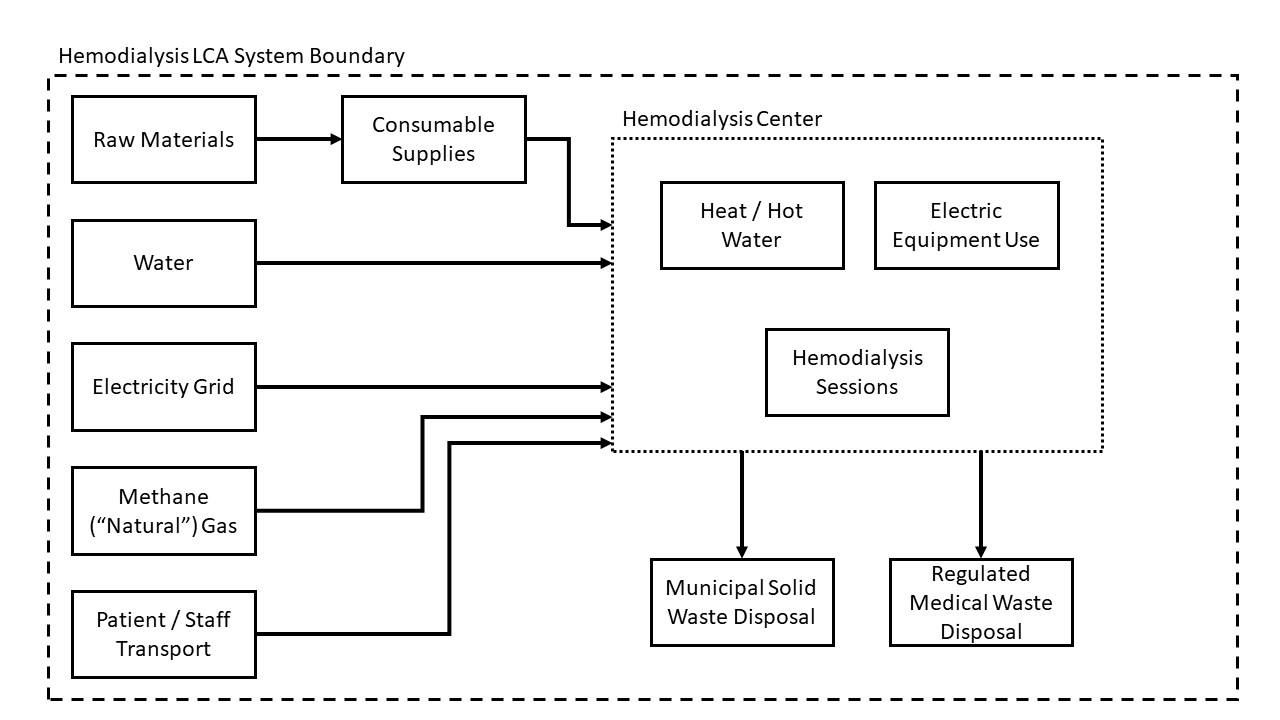 Supplemental Table 1.  Composition, weight, and ecoinvent manufacturing unit process inputs of supplies used in hemodialysis treatment.1. Cut-off refers to omission of de minimis life cycle stages; GLO refers to global manufacturing processes; market refers to all steps necessary to get a product to market, including infrastructure and transportation; RoW refers to non-global processes (“rest of the world”); and U refers to unit processes.2. Additional unit processes included to convert magnesium sulfate to magnesium chloride.  3. Acetate unit processes from Jungbluth N. Life Cycle Inventory of Sodium Acetate and Expanded Graphite: Short Report. 15 January 2008.  Available at https://www.osti.gov/etdeweb/servlets/purl/22119615  Accessed March 8, 2022.4. Emission factor for polyoxymethylene not available.  Substituted emission factor for another thermoplastic (polytetrafluoroethylene).  Supplemental Table 2.  Other input ecoinvent unit processes.**Cut-off refers to omission of de minimis life cycle stages; GLO refers to global manufacturing processes; market refers to all steps necessary to get a product to market, including infrastructure and transportation; RoW refers to non-global processes (“rest of the world”); and U refers to unit processes.Item and ComponentsCompositionWeight(g)ecoinvent Unit Process1Acid concentrate, 1 L   Sodium chloride   Potassium chloride   Calcium chloride   Magnesium chloride   Acetate   Citrate   Dextrose   Acid concentrate bottleSodium chloridePotassium chlorideCalcium chlorideMagnesium chlorideAcetateCitrateDextroseHigh density polyethylene263.0010.106.242.141.116.9245.0030.58Sodium chloride, brine solution {GLO}| market for | Cut-off, UPotassium chloride {RoW}| market for potassium chloride | Cut-off, UCalcium chloride {RoW}| market for calcium chloride | Cut-off, UMagnesium sulfate {GLO}| market for | Cut-off, U2Acetic acid, without water, in 98% solution state {GLO}| market for | Cut-off, U3Citric acid {GLO}| market for | Cut-off, UGlucose {GLO}| market for glucose | Cut-off, UPolyethylene, high density, granulate {GLO}| market for | Cut-off, UBlow moulding {GLO}| market for | Cut-off, UAdhesive bandage   Adhesive strip   Pad   Peel-off backing   PackagingPolyvinyl chlorideWoven cottonCoated paperCoated paper0.370.050.090.52Polyvinylchloride, bulk polymerised {GLO}| market for | Cut-off, UInjection moulding {GLO}| market for | Cut-off, UTextile, woven cotton {GLO}| market for | Cut-off, UPaper, wood free, coated {RoW}| market for | Cut-off, UPaper, wood free, coated {RoW}| market for | Cut-off, UBicarbonate concentrate, 1 L   Sodium bicarbonate   Bicarbonate concentrate bottleSodium bicarbonateHigh density polyethylene81.2530.37Sodium bicarbonate {GLO}| market for sodium bicarbonate | Cut-off, UPolyethylene, high density, granulate {GLO}| market for | Cut-off, UBlow moulding {GLO}| market for | Cut-off, UBlood tubing set A   Tubing   Drip chamber   Clamps, caps, and joints   Medication ports   Outer plastic wrapperPolyvinyl chloridePolyvinyl chloridePolypropyleneSiliconePolyethylene film184.5044.7243.9311.475.82Polyvinylchloride, bulk polymerized {GLO}| market for | Cut-off, UInjection moulding {GLO}| market for | Cut-off, UPolyvinylchloride, bulk polymerized {GLO}| market for | Cut-off, UInjection moulding {GLO}| market for | Cut-off, UPolypropylene, granulate {GLO}| market for | Cut-off, UExtrusion of plastic sheets and thermoforming, inline {GLO}| market for | Cut-off, USilicone product {RoW}| market for silicone product | Cut-off, UPackaging film, low density polyethylene {GLO}| market for | Cut-off, UBlood tubing set B   Tubing   Drip chamber   Clamps, caps, and joints   Outer plastic wrapperPolyvinyl chloridePolyvinyl chloridePolypropylenePolyethylene film132.4212.5345.754.10Polyvinylchloride, bulk polymerized {GLO}| market for | Cut-off, UInjection moulding {GLO}| market for | Cut-off, UPolyvinylchloride, bulk polymerized {GLO}| market for | Cut-off, UInjection moulding {GLO}| market for | Cut-off, UPolypropylene, granulate {GLO}| market for | Cut-off, UExtrusion of plastic sheets and thermoforming, inline {GLO}| market for | Cut-off, UPackaging film, low density polyethylene {GLO}| market for | Cut-off, UChair drapeKraft paper64.72Kraft paper {RoW}| market for kraft paper | Cut-off, UCleansing towelette   Towelette   WrapperCellulose fiberAluminum foil, paper, and polyethylene terephthalate2.790.70Cellulose fiber {RoW}| market for cellulose fiber | Cut-off, UAluminum, primary, cast alloy slab from continuous casting {GLO}| market for | Cut-off, UKraft paper {RoW}| market for kraft paper | Cut-off, UPolyethylene terephthalate, granulate, amorphous {GLO}| market for | Cut-off, UDialyzer A   Fibers   Potting material   Housing   Caps   Outer wrapPolysulfonePolyurethanePolycarbonatePolyethylenePolyethylene film20.653.98136.917.1110.80Polysulfone {GLO}| market for | Cut-off, UPolyurethane, flexible foam {RoW}| market for polyurethane, flexible foam | Cut-off, UPolycarbonate {GLO}| market for | Cut-off, UInjection moulding {GLO}| market for | Cut-off, UPolyethylene, low density, granulate {GLO}| market for | Cut-off, UInjection moulding {GLO}| market for | Cut-off, UPackaging film, low density polyethylene {GLO}| market for | Cut-off, UDialyzer B   Fibers   Potting material   Housing   Caps   Outer wrapPolysulfonePolyurethanePolycarbonatePolyethylenePolyethylene film24.404.70169.237.2911.22Polysulfone {GLO}| market for | Cut-off, UPolyurethane, flexible foam {RoW}| market for polyurethane, flexible foam | Cut-off, UPolycarbonate {GLO}| market for | Cut-off, UInjection moulding {GLO}| market for | Cut-off, UPolyethylene, low density, granulate {GLO}| market for | Cut-off, UInjection moulding {GLO}| market for | Cut-off, UPackaging film, low density polyethylene {GLO}| market for | Cut-off, UDialyzer C   Fibers   Potting material   Housing   Caps   Outer wrapPolysulfonePolyurethanePolycarbonatePolyethylenePolyethylene film28.835.56163.777.1010.80Polysulfone {GLO}| market for | Cut-off, UPolyurethane, flexible foam {RoW}| market for polyurethane, flexible foam | Cut-off, UPolycarbonate {GLO}| market for | Cut-off, UInjection moulding {GLO}| market for | Cut-off, UPolyethylene, low density, granulate {GLO}| market for | Cut-off, UInjection moulding {GLO}| market for | Cut-off, UPackaging film, low density polyethylene {GLO}| market for | Cut-off, UDialyzer D   Fibers   Potting material   Housing   Caps   Outer wrapPolysulfonePolyurethanePolypropylenePolyethylenePolyethylene film27.675.33107.788.3925.54Polysulfone {GLO}| market for | Cut-off, UPolyurethane, flexible foam {RoW}| market for polyurethane, flexible foam | Cut-off, UPolypropylene, granulate {GLO}| market for | Cut-off, UExtrusion of plastic sheets and thermoforming, inline {GLO}| market for | Cut-off, UPolyethylene, low density, granulate {GLO}| market for | Cut-off, UInjection moulding {GLO}| market for | Cut-off, UPackaging film, low density polyethylene {GLO}| market for | Cut-off, UDialyzer E   Fibers   Potting material   Housing   Caps   Outer wrapPolysulfonePolyurethanePolypropylenePolyethylenePolyethylene film31.156.00112.548.3625.01Polysulfone {GLO}| market for | Cut-off, UPolyurethane, flexible foam {RoW}| market for polyurethane, flexible foam | Cut-off, UPolypropylene, granulate {GLO}| market for | Cut-off, UExtrusion of plastic sheets and thermoforming, inline {GLO}| market for | Cut-off, UPolyethylene, low density, granulate {GLO}| market for | Cut-off, UInjection moulding {GLO}| market for | Cut-off, UPackaging film, low density polyethylene {GLO}| market for | Cut-off, UDialyzer F   Fibers   Potting material   Housing   Caps   Outer wrapPolysulfonePolyurethanePolypropylenePolyethylenePolyethylene film35.076.76119.958.3825.28Polysulfone {GLO}| market for | Cut-off, UPolyurethane, flexible foam {RoW}| market for polyurethane, flexible foam | Cut-off, UPolypropylene, granulate {GLO}| market for | Cut-off, UExtrusion of plastic sheets and thermoforming, inline {GLO}| market for | Cut-off, UPolyethylene, low density, granulate {GLO}| market for | Cut-off, UInjection moulding {GLO}| market for | Cut-off, UPackaging film, low density polyethylene {GLO}| market for | Cut-off, UDisinfecting wipe   Wipe   Alcohol   WrapperWoven cottonIsopropyl alcoholAluminum foil, paper, and polyethylene terephthalate0.190.620.58Textile, woven cotton {GLO}| market for | Cut-off, UIsopropanol {RoW}| market for isopropanol | Cut-off, UAluminum, primary, cast alloy slab from continuous casting {GLO}| market for | Cut-off, UKraft paper {RoW}| market for kraft paper | Cut-off, UPolyethylene terephthalate, granulate, amorphous {GLO}| market for | Cut-off, UDisposable glovesLatex4.21Latex {RoW}| market for latex | Cut-off, UFistula needle   Metal needle   Needle cap   Butterfly wings   Clamp   Safety cover   Tubing   Luer connector   Outer plastic wrap   Outer paper wrapSteelPolycarbonatePolyvinyl chloridePolyoxymethylene4Polyoxymethylene4Polyvinyl chloridePolycarbonatePolyethylene filmKraft paper0.540.390.551.182.233.541.131.981.77Steel, chromium steel 18/8 {GLO}| market for | Cut-off, UPolycarbonate {GLO}| market for | Cut-off, UInjection moulding {GLO}| market for | Cut-off, UPolyvinylchloride, bulk polymerized {GLO}| market for | Cut-off, UInjection moulding {GLO}| market for | Cut-off, UTetrafluoroethylene {GLO}| market for | Cut-off, UTetrafluoroethylene {GLO}| market for | Cut-off, UPolyvinylchloride, bulk polymerized {GLO}| market for | Cut-off, UInjection moulding {GLO}| market for | Cut-off, UPolycarbonate {GLO}| market for | Cut-off, UInjection moulding {GLO}| market for | Cut-off, UPackaging film, low density polyethylene {GLO}| market for | Cut-off, UKraft paper {RoW}| market for kraft paper | Cut-off, UGauze padWoven cotton0.28Textile, woven cotton {GLO}| market for | Cut-off, UNormal saline, small bag   Bag   Outer plastic wrapper   250 mL salinePolyvinyl chloridePolypropylene film Water, sodium chloride24.425.76260.87Polyvinylchloride, bulk polymerized {GLO}| market for | Cut-off, UInjection moulding {GLO}| market for | Cut-off, UPolypropylene, granulate {GLO}| market for | Cut-off, UExtrusion, plastic film {GLO}| market for | Cut-off, USodium chloride, powder {GLO}| market for | Cut-off, UWater, unspecified natural origin, GLONormal saline, large bag   Bag   Outer plastic wrapper   1000 mL salinePolyvinyl chloridePolypropylene film Water, sodium chloride40.0014.881050.00Polyvinylchloride, bulk polymerized {GLO}| market for | Cut-off, UInjection moulding {GLO}| market for | Cut-off, UPolypropylene, granulate {GLO}| market for | Cut-off, UExtrusion, plastic film {GLO}| market for | Cut-off, USodium chloride, powder {GLO}| market for | Cut-off, UWater, unspecified natural origin, GLOPaper tape roll   Paper tape   Cardboard rollKraft paperCore board paper1.531.67Kraft paper {RoW}| market for kraft paper | Cut-off, UCore board {GLO}| market for | Cut-off, UPillow caseKraft paper21.35Kraft paper {RoW}| market for kraft paper | Cut-off, USkin cleanser   Skin cleanser bottle   Liquid skin cleanserHigh density polyethyleneSodium hypochlorite60.00580.00Polyethylene, high density, granulate {GLO}| market for | Cut-off, UBlow moulding {GLO}| market for | Cut-off, USodium hypochlorite, without water, in 15% solution state {RoW}| market for sodium hypochlorite, without water, in 15% solution state | Cut-off, USurgical mask   Fabric   Ear loopsPolypropylene textilePolyester yarn2.790.30Textile, non-woven polypropylene {GLO}| market for textile, non woven polypropylene | Cut-off, U Fiber, polyester {GLO}| market for fiber, polyester | Cut-off, USyringe, 3cc   Syringe body and plunger   Plunger seal   Outer plastic wrap   Outer paper wrapPolypropylenePolyisoprenePolyethyleneKraft paper3.370.450.440.34Polypropylene, granulate {GLO}| market for | Cut-off, UExtrusion of plastic sheets and thermoforming, inline {GLO}| market for | Cut-off, USynthetic rubber {GLO}| market for | Cut-off, U Polyethylene, low density, granulate {GLO}| market for | Cut-off, UKraft paper {RoW}| market for kraft paper | Cut-off, USyringe, 10cc   Syringe body and plunger   Plunger seal   Outer plastic wrap   Outer paper wrapPolypropylenePolyisoprenePolyethyleneKraft paper7.100.830.930.48Polypropylene, granulate {GLO}| market for | Cut-off, UExtrusion of plastic sheets and thermoforming, inline {GLO}| market for | Cut-off, USynthetic rubber {GLO}| market for | Cut-off, UPolyethylene, low density, granulate {GLO}| market for | Cut-off, UKraft paper {RoW}| market for kraft paper | Cut-off, UTechnician gownPolypropylene textile73.09Textile, non-woven polypropylene {GLO}| market for textile, non woven polypropylene | Cut-off, UTourniquetPolyisoprene5.92Synthetic rubber {GLO}| market for | Cut-off, UWaterproof absorbent pad    Absorbent top layer   Waterproof backingSuper absorbent polymerPolypropylene7.357.95Polyacrylamide {GLO}| market for | Cut-off, UPolypropylene, granulate {GLO}| market for | Cut-off, UExtrusion, plastic film {GLO}| market for | Cut-off, UElectricityElectricity, low voltage {RFC}| market for | Cut-off, UNatural gasHeat, central or small-scale, natural gas {RoW}| market for heat, central or small-scale, natural gas | Cut-off, UWaterTap water {RoW}| market for | Cut-off, UTransportationTransport, passenger car {RoW}| market for | Cut-off, UTransport, regular bus {GLO}| market for | Cut-off, UTransport, van {RoW}| market for | Cut-off, UBiohazard wasteHazardous waste, for incineration {RoW}| market for hazardous waste, for incineration | Cut-off, ULandfill wasteDisposal, municipal solid waste, to US sanitary landfill/US US-EI, U